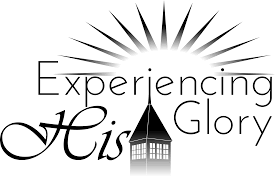 Welcome to HBCApril 14, 2024Highland Baptist Church 1500 Husband Road, Paducah, KY 42003Phone 270-442-6444 – Fax 270-442-3373           Pastor			   	                  Dr. Richard Beck           Song Leader                                                      Mr. Carl Wilson           Music Director                               Dr. Carolyn Watson-NickellBless the LORD, O my soul: and all that is within me bless his holy name.    Psalm 103:1;______________________________________________________________________ MARCH in the Year of Our Lord 2024 ADSunday		 10:30 Worship Service    Wednesday 	    Prayer & Choir PracticeThe choir will begin practice on a new series of songs.A great time to join the ChoirMark Your Calendar ---- VBS - JULY 8-12Add VBS to Your Daily Prayer List------------------------------------------------------------------- - For Revival          - For America        - For the Peace of IsraelGreat is the LORD, and greatly to be praised in the city of our God, in the mountain of his holiness. 2  Beautiful for situation, the joy of the whole earth, is mount Zion, on the sides of the north, the city of the great King.                    Psalm 148:1,2;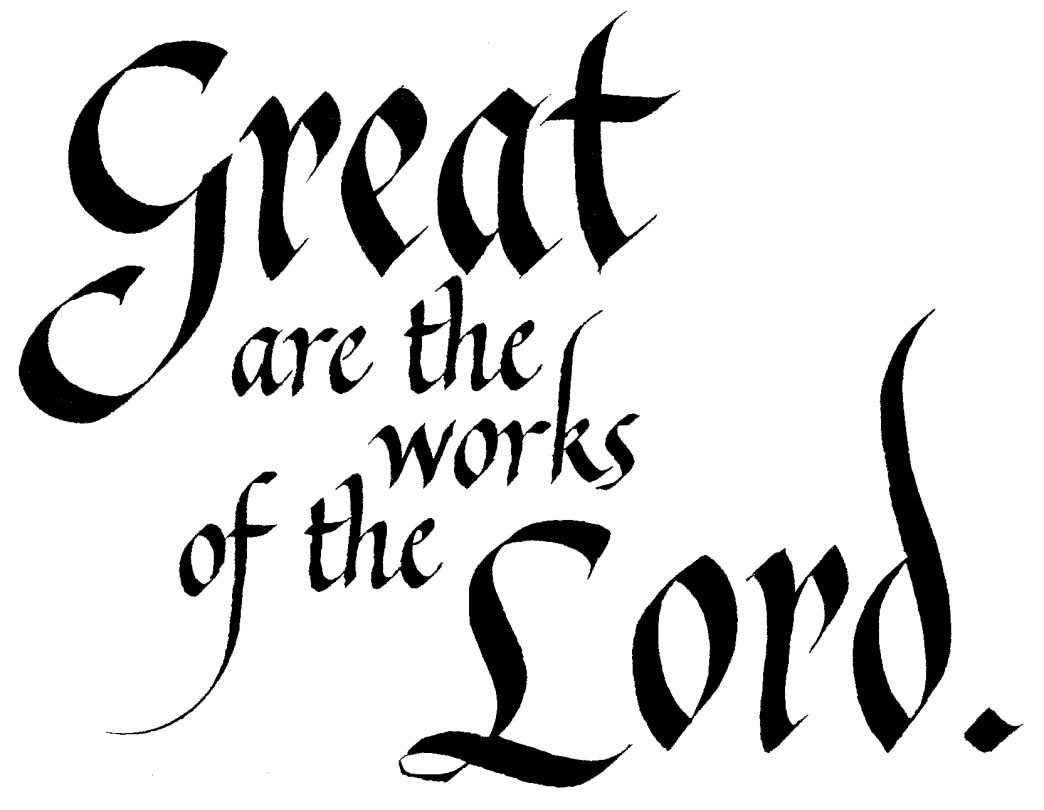 Every day will I bless thee; and I will praise thy name for ever and ever. 3  Great is the LORD, and greatly to be praised; and his greatness is unsearchable. 4  One generation shall praise thy works to another, and shall declare thy mighty acts. Psalm 145:2-4; 